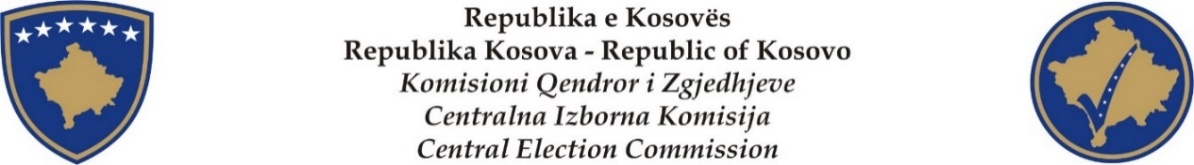 Prevremeni izbori za Skupštinu Kosova - 2014Opšte informacije:Opšte informacije:Opšte informacije:Opšte informacije:Vrsta izbora:Vrsta izbora:Vrsta izbora:Vrsta izbora:Prevremeni  izbori za Skupštinu Kosova 2014Prevremeni  izbori za Skupštinu Kosova 2014Prevremeni  izbori za Skupštinu Kosova 2014Prevremeni  izbori za Skupštinu Kosova 2014Datum izbora:Datum izbora:Datum izbora:Datum izbora:8  Jun 20148  Jun 20148  Jun 20148  Jun 2014Birači koji imaju pravo glasa:Birači koji imaju pravo glasa:Birači koji imaju pravo glasa:Birači koji imaju pravo glasa:Na KosovuNa KosovuNa KosovuNa Kosovu1,782,4541,782,4541,782,4541,782,454Van KosovaVan KosovaVan KosovaVan Kosova16,56916,56916,56916,569Izborni sistem:Izborni sistem:Izborni sistem:Izborni sistem:Model: Model: Model: Model: Proporcionalna predstavljenost - otvorena lista (glasanje za politički subjekt i do 5 kandidata).Glasanje za više od 5 kandidata rezultira prebrojavanje samo glasova političkog subjekta;Proporcionalna predstavljenost - otvorena lista (glasanje za politički subjekt i do 5 kandidata).Glasanje za više od 5 kandidata rezultira prebrojavanje samo glasova političkog subjekta;Proporcionalna predstavljenost - otvorena lista (glasanje za politički subjekt i do 5 kandidata).Glasanje za više od 5 kandidata rezultira prebrojavanje samo glasova političkog subjekta;Proporcionalna predstavljenost - otvorena lista (glasanje za politički subjekt i do 5 kandidata).Glasanje za više od 5 kandidata rezultira prebrojavanje samo glasova političkog subjekta;Zona:  Zona:  Zona:  Zona:  Kosovo se tretira kao jedna izborna zona;Kosovo se tretira kao jedna izborna zona;Kosovo se tretira kao jedna izborna zona;Kosovo se tretira kao jedna izborna zona;Rodna kvota:Rodna kvota:Rodna kvota:Rodna kvota:Spisak kandidata   - Najmanje 30% kandidata drugog rodaSpisak kandidata   - Najmanje 30% kandidata drugog rodaSpisak kandidata   - Najmanje 30% kandidata drugog rodaSpisak kandidata   - Najmanje 30% kandidata drugog rodaSpisak kandidata političkih subjekata: Spisak kandidata političkih subjekata: Spisak kandidata političkih subjekata: Spisak kandidata političkih subjekata: Najviše 110 imena za jedan politički subjekat ;Najviše 110 imena za jedan politički subjekat ;Najviše 110 imena za jedan politički subjekat ;Najviše 110 imena za jedan politički subjekat ;Mesta u SkupštiniMesta u SkupštiniMesta u SkupštiniMesta u Skupštini100 + 20 (garantovanih mesta za nevećinske zajednice);100 + 20 (garantovanih mesta za nevećinske zajednice);100 + 20 (garantovanih mesta za nevećinske zajednice);100 + 20 (garantovanih mesta za nevećinske zajednice);Prag:Prag:Prag:Prag:5% (ne primenjuje se za nevećinske zajednice );5% (ne primenjuje se za nevećinske zajednice );5% (ne primenjuje se za nevećinske zajednice );5% (ne primenjuje se za nevećinske zajednice );Pol/sedišta :  Pol/sedišta :  Pol/sedišta :  Pol/sedišta :  Najmanje 30% mesta u skupštini  obezbeđuje se za manje zastupljeni pol.Najmanje 30% mesta u skupštini  obezbeđuje se za manje zastupljeni pol.Najmanje 30% mesta u skupštini  obezbeđuje se za manje zastupljeni pol.Najmanje 30% mesta u skupštini  obezbeđuje se za manje zastupljeni pol.Birač / Glasanje:Birač / Glasanje:Birač / Glasanje:Birač / Glasanje:Online istražni mehanizam odostupan na Online istražni mehanizam odostupan na Online istražni mehanizam odostupan na Online istražni mehanizam odostupan na http://eomp.kqz-ks.org/VCChangeRequests/Indexhttp://eomp.kqz-ks.org/VCChangeRequests/Indexhttp://eomp.kqz-ks.org/VCChangeRequests/Indexhttp://eomp.kqz-ks.org/VCChangeRequests/IndexGlasanje van Kosova / prijavljivanje za registracijuGlasanje van Kosova / prijavljivanje za registracijuGlasanje van Kosova / prijavljivanje za registracijuGlasanje van Kosova / prijavljivanje za registracijuhttp://www.kqz-ks.org/Uploads/Documents/LVJ_htdxxdkjqs.pdfhttp://www.kqz-ks.org/Uploads/Documents/LVJ_htdxxdkjqs.pdfhttp://www.kqz-ks.org/Uploads/Documents/LVJ_htdxxdkjqs.pdfhttp://www.kqz-ks.org/Uploads/Documents/LVJ_htdxxdkjqs.pdfPeriod prijavljivanja /RegistracijePeriod prijavljivanja /RegistracijePeriod prijavljivanja /RegistracijePeriod prijavljivanja /Registracije13-19 Maj 201413-19 Maj 201413-19 Maj 201413-19 Maj 2014PrihvaćenoPrihvaćenoPrihvaćenoPrihvaćeno29,74529,74529,74529,745OdobrenoOdobrenoOdobrenoOdobreno16,56916,56916,56916,569OdbijenoOdbijenoOdbijenoOdbijeno13,176 13,176 13,176 13,176 Program Glasanja putem pošte Program Glasanja putem pošte Program Glasanja putem pošte Program Glasanja putem pošte Period glasanjaPeriod glasanjaPeriod glasanjaPeriod glasanja27 Maj - 6 Jun 201727 Maj - 6 Jun 201727 Maj - 6 Jun 201727 Maj - 6 Jun 2017Rok za povraćaj glasačkih listićaRok za povraćaj glasačkih listićaRok za povraćaj glasačkih listićaRok za povraćaj glasačkih listića6 Jun 20146 Jun 20146 Jun 20146 Jun 2014Primljenih  paketa sa glPrimljenih  paketa sa glPrimljenih  paketa sa glPrimljenih  paketa sa gl15,951 15,951 15,951 15,951 OdobrenoOdobrenoOdobrenoOdobreno10,64810,64810,64810,648OdbijenoOdbijenoOdbijenoOdbijeno5,3035,3035,3035,303Program Glasanje sa posebnim potrebama  (VPNV)Program Glasanje sa posebnim potrebama  (VPNV)Program Glasanje sa posebnim potrebama  (VPNV)Program Glasanje sa posebnim potrebama  (VPNV)Period registracijePeriod registracijePeriod registracijePeriod registracije20-29 Maj 201420-29 Maj 201420-29 Maj 201420-29 Maj 2014Broj birača registrovanih kao GOPPBroj birača registrovanih kao GOPPBroj birača registrovanih kao GOPPBroj birača registrovanih kao GOPP2,8202,8202,8202,820Kategorije biračaKategorije biračaKategorije biračaKategorije biračaBirači zatvoreni u kućama Birači zatvoreni u kućama Birači zatvoreni u kućama Birači zatvoreni u kućama 1,347 1,347 1,347 1,347 Institucije(pritvori /korektivni centri /bolnice )Institucije(pritvori /korektivni centri /bolnice )Institucije(pritvori /korektivni centri /bolnice )Institucije(pritvori /korektivni centri /bolnice )1,4651,4651,4651,465Posebne okolnosti Posebne okolnosti Posebne okolnosti Posebne okolnosti  8 8 8 8Broj ekipa za G. sa posebnim potrebama Broj ekipa za G. sa posebnim potrebama Broj ekipa za G. sa posebnim potrebama Broj ekipa za G. sa posebnim potrebama 114114114114Birački centri / Biračka mestaBirački centri / Biračka mestaBirački centri / Biračka mestaBirački centri / Biračka mestahttp://kqz-ks.org/sq/qendrat-e-votimit-2014http://kqz-ks.org/sq/qendrat-e-votimit-2014http://kqz-ks.org/sq/qendrat-e-votimit-2014http://kqz-ks.org/sq/qendrat-e-votimit-2014Centri / Biračka mesta na celom Kosovu Centri / Biračka mesta na celom Kosovu Centri / Biračka mesta na celom Kosovu Centri / Biračka mesta na celom Kosovu 798/2,374798/2,374798/2,374798/2,374Opštinska izborna komisija /Opštinski izborni službenici Opštinska izborna komisija /Opštinski izborni službenici Opštinska izborna komisija /Opštinski izborni službenici Opštinska izborna komisija /Opštinski izborni službenici Članovi OIK-aČlanovi OIK-aČlanovi OIK-aČlanovi OIK-a 259 259 259 259Članovi Biračkih odbora  (BO)Članovi Biračkih odbora  (BO)Članovi Biračkih odbora  (BO)Članovi Biračkih odbora  (BO)18,09618,09618,09618,096Predsedavajući Predsedavajući Predsedavajući Predsedavajući 2,4972,4972,4972,497Članovi Članovi Članovi Članovi 13,96513,96513,96513,965RezerveRezerveRezerveRezerve1,6341,6341,6341,634Obuka članova BOObuka članova BOObuka članova BOObuka članova BOObuka BO o glasanju i prebrojavanju proceduresObuka BO o glasanju i prebrojavanju proceduresObuka BO o glasanju i prebrojavanju proceduresObuka BO o glasanju i prebrojavanju procedures2-6 Jun 20142-6 Jun 20142-6 Jun 20142-6 Jun 2014Izborni materijal Izborni materijal Izborni materijal Izborni materijal Glasački listići Glasački listići Glasački listići Glasački listići Proizvedeni od Proizvedeni od Proizvedeni od Proizvedeni od CETIS, SloveniaCETIS, SloveniaCETIS, SloveniaCETIS, SloveniaBezbednosne karakteristike GLBezbednosne karakteristike GLBezbednosne karakteristike GLBezbednosne karakteristike GLDaDaDaDaBroj proizvedenih GLBroj proizvedenih GLBroj proizvedenih GLBroj proizvedenih GL1,686,350 ( ‐ 5.7 % manje) 1,686,350 ( ‐ 5.7 % manje) 1,686,350 ( ‐ 5.7 % manje) 1,686,350 ( ‐ 5.7 % manje) Period proizvodnje GLPeriod proizvodnje GLPeriod proizvodnje GLPeriod proizvodnje GL24 Maj 2014 – 4 Jun 201424 Maj 2014 – 4 Jun 201424 Maj 2014 – 4 Jun 201424 Maj 2014 – 4 Jun 2014Glasački lističi stižu na Kosovo Glasački lističi stižu na Kosovo Glasački lističi stižu na Kosovo Glasački lističi stižu na Kosovo 5 Qershor 20145 Qershor 20145 Qershor 20145 Qershor 2014 Raspodela osetljivog materijala  Raspodela osetljivog materijala  Raspodela osetljivog materijala  Raspodela osetljivog materijala  Neosetljivi materijal ( iz centralnog skladišta u skladište OIK-a) Neosetljivi materijal ( iz centralnog skladišta u skladište OIK-a) Neosetljivi materijal ( iz centralnog skladišta u skladište OIK-a) Neosetljivi materijal ( iz centralnog skladišta u skladište OIK-a)4 Jun 20144 Jun 20144 Jun 20144 Jun 2014Osetljivi materijal  (iz centralnog skladišta u skladište OIK-a)Osetljivi materijal  (iz centralnog skladišta u skladište OIK-a)Osetljivi materijal  (iz centralnog skladišta u skladište OIK-a)Osetljivi materijal  (iz centralnog skladišta u skladište OIK-a)7 Jun  20147 Jun  20147 Jun  20147 Jun  2014Politički subjekti  (PS) &  KandidatiPolitički subjekti  (PS) &  KandidatiPolitički subjekti  (PS) &  KandidatiPolitički subjekti  (PS) &  KandidatiPotvrđivanje političkih subjekata Potvrđivanje političkih subjekata Potvrđivanje političkih subjekata Potvrđivanje političkih subjekata http://www.kqz-ks.org/sq/certifikimi-i-subjekteve-politikehttp://www.kqz-ks.org/sq/certifikimi-i-subjekteve-politikehttp://www.kqz-ks.org/sq/certifikimi-i-subjekteve-politikehttp://www.kqz-ks.org/sq/certifikimi-i-subjekteve-politikeUkupan broj potvrđenih PSUkupan broj potvrđenih PSUkupan broj potvrđenih PSUkupan broj potvrđenih PS31313131Političke partijePolitičke partijePolitičke partijePolitičke partije18181818Građanske inicijativeGrađanske inicijativeGrađanske inicijativeGrađanske inicijative 7 7 7 7KoalicijeKoalicijeKoalicijeKoalicije 4 4 4 4Nezavisni kandidatiNezavisni kandidatiNezavisni kandidatiNezavisni kandidati 1 1 1 1Ukupan broj potvrđenih kandidata Ukupan broj potvrđenih kandidata Ukupan broj potvrđenih kandidata Ukupan broj potvrđenih kandidata 1,235 1,235 1,235 1,235 Izvlačenje žreba Izvlačenje žreba Izvlačenje žreba Izvlačenje žreba 16 Maj 201416 Maj 201416 Maj 201416 Maj 2014Period izborne kampanje subjekata  Period izborne kampanje subjekata  Period izborne kampanje subjekata  Period izborne kampanje subjekata  28 Maj – 06  Jun 201428 Maj – 06  Jun 201428 Maj – 06  Jun 201428 Maj – 06  Jun 2014Ograničenje finansijskih  troškova kampanjeOgraničenje finansijskih  troškova kampanjeOgraničenje finansijskih  troškova kampanjeOgraničenje finansijskih  troškova kampanje€ 891,227 odnosno  € 0.5/po biraču€ 891,227 odnosno  € 0.5/po biraču€ 891,227 odnosno  € 0.5/po biraču€ 891,227 odnosno  € 0.5/po biračuRok za finansijsko izjavljivanje kampanje subjekta Rok za finansijsko izjavljivanje kampanje subjekta Rok za finansijsko izjavljivanje kampanje subjekta Rok za finansijsko izjavljivanje kampanje subjekta 23 Jul 201423 Jul 201423 Jul 201423 Jul 2014Posmatrači Posmatrači Posmatrači Posmatrači Rok za dostavljanje zahteva za akreditaciju Rok za dostavljanje zahteva za akreditaciju Rok za dostavljanje zahteva za akreditaciju Rok za dostavljanje zahteva za akreditaciju 30 Maj 201430 Maj 201430 Maj 201430 Maj 2014Ukupan broj akreditovanih posmatračaUkupan broj akreditovanih posmatračaUkupan broj akreditovanih posmatračaUkupan broj akreditovanih posmatrača36,04336,04336,04336,043Posmatrači političkih subjekata Građanske inicijativeKoalicijeLokalne NVO/ InstitucijeMedijiMeđunarodni posmatrači AmbasadeUkupno 16,2048,4307,058358035819719436043